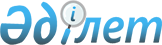 О внесении изменений в приложение к Порядку представления государствами – членами Евразийского экономического союза в Евразийскую экономическую комиссию информации о товарах, происходящих из Социалистической Республики Вьетнам и ввозимых на таможенную территорию Евразийского экономического союза в соответствии с Соглашением о свободной торговле между Евразийским экономическим союзом и его государствами-членами, с одной стороны, и Социалистической Республикой Вьетнам, с другой стороны, от 29 мая 2015 годаРешение Совета Евразийской экономической комиссии от 14 сентября 2018 года № 79
      В соответствии с пунктом 134 приложения № 1 к Регламенту работы Евразийской экономической комиссии, утвержденному Решением Высшего Евразийского экономического совета от 23 декабря 2014 г. № 98, и пунктом 16 Положения о Евразийской экономической комиссии (приложение № 1 к Договору о Евразийском экономическом союзе от 29 мая 2014 года) Совет Евразийской экономической комиссии решил: 
      1. Внести в приложение к Порядку представления государствами – членами Евразийского экономического союза в Евразийскую экономическую комиссию информации о товарах, происходящих из Социалистической Республики Вьетнам и ввозимых на таможенную территорию Евразийского экономического союза в соответствии с Соглашением о свободной торговле между Евразийским экономическим союзом и его государствами-членами, с одной стороны, и Социалистической Республикой Вьетнам, с другой стороны, от 29 мая 2015 года, утвержденному Решением Совета Евразийской экономической комиссии от 21 декабря 2016 г. № 166, изменения согласно приложению. 
      2. Настоящее Решение вступает в силу по истечении 10 календарных дней с даты его официального опубликования. 
      Члены Совета Евразийской экономической комиссии:  ИЗМЕНЕНИЯ, 
вносимые в приложение к Порядку представления государствами – членами Евразийского экономического союза в Евразийскую экономическую комиссию информации о товарах, происходящих из Социалистической Республики Вьетнам и ввозимых на таможенную территорию Евразийского экономического союза в соответствии с Соглашением о свободной торговле между Евразийским экономическим союзом и его государствами-членами, с одной стороны, и Социалистической Республикой Вьетнам, с другой стороны, от 29 мая 2015 года 
      1. В позиции 3 в графе 6 цифры "20.17.31.2" заменить цифрами "20.17.32.2".
      2. В позиции 8 в графе 6 цифры "20.17.41.1" заменить цифрами "20.17.42.1".
      3. В позиции 9 в графе 6 цифры "20.17.41.2" заменить цифрами "20.17.42.2", цифры "20.17.41.3" заменить цифрами "20.17.42.3". 
      4. В позиции 11: 
      а) в графе 5 слова "таможенной пошлине (вид платежа 20xx)" заменить словами "ввозной таможенной пошлине (код вида платежа 2010 в соответствии с классификатором видов налогов, сборов и иных платежей, взимание которых возложено на таможенные органы*)"; 
      б) в графе 6 цифры "20.17.39.2" заменить цифрами "20.17.40.2".
      5. В позиции 12: 
      a) в графе 5 слова ", используемых при таможенном декларировании" исключить;
      б) в графе 6 цифры "20.17.37.1" заменить цифрами "20.17.38.2", цифры "20.17.37.3" заменить цифрами "20.17.38.3". 
      6. Дополнить позицией следующего содержания: 
      7. В сноске со знаком "*" слово "деклараций" заменить словом "документов". 
					© 2012. РГП на ПХВ «Институт законодательства и правовой информации Республики Казахстан» Министерства юстиции Республики Казахстан
				
От Республики
Армения
От Республики
Беларусь
От Республики
Казахстан
От Кыргызской
Республики
От Российской
Федерации
М. Григорян
И. Петришенко
А. Мамин
Ж. Разаков
А. СилуановПРИЛОЖЕНИЕ
к Решению Совета
Евразийской экономической 
комиссии
от 14 сентября 2018 г. № 79 
"13. TR
числовой
17.2
47 
сумма начисленной пошлины, применяемой в качестве триггерной защитной меры (сумма указывается в долларах США по курсу валют на день регистрации декларации на товары), для которой указан код вида платежа 2110 в соответствии с классификатором видов налогов, сборов и иных платежей, взимание которых возложено на таможенные органы*
20.17.40.2 

catESAD_cu:PaymentAmount".